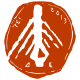 (Τ.Ε.Ι.) ΔΥΤ. ΕΛΛΑΔΑΣΤΕΧΝΟΛΟΓΙΚΟ ΕΚΠΑΙΔΕΥΤΙΚΟ ΙΔΡΥΜΑ(Τ.Ε.Ι.) ΔΥΤ. ΕΛΛΑΔΑΣΤΜΗΜΑ ΠΕΡΙΘΑΛΨΗΣ &ΚΟΙΝΩΝΙΚΗΣ ΜΕΡΙΜΝΑΣΤο Τμήμα Περίθαλψης & Κοινωνικής Μέριμνας του ΤΕΙ σας καλωσορίζει.               Σας  εύχεται Καλή  Ακαδημαϊκή χρονιά!Σκοπός μας είναι : να σας υποστηρίξουμε σε θέματα υγείας. Πάντα δίπλα σας, σε όλη τη διάρκεια των σπουδών σας για αντιμετώπιση και ενημέρωση σε θέματα υγείας.Που βρισκόμαστε ; Στην φοιτητική Εστία εντός του ΤΕΙ στην Πάτρα  (απέναντι από το γραφείο σίτισης- στέγασης )Στο κτίριο του πρ. Τμ. Εφαρμογών Πληροφορικής στην Διοίκηση &στην Οικονομία στο Μεσολόγγι.  Παρέχουμε : Ιατροφαρμακευτική ΠερίθαλψηΑ΄ ΒοήθειεςΣυμβουλές σε θέματα ΥγείαςΕμπιστευτική συμβουλευτική υπηρεσία(σε συνεργασία με άλλα Τμήματα του ΤΕΙ Δυτ. Ελλάδος)Το Τμήμα Περίθαλψης & Κοινωνικής Μέριμνας του ΤΕΙ Δυτ. Ελλάδας λειτουργεί καθ΄ όλη την διάρκεια του έτους σε 2 γραφεία ΚΑΘΗΜΕΡΙΝΑ      7.30π.μ - 3.00μμ   (Πάτρα)ΚΑΘΗΜΕΡΙΝΑ      8.00π.μ  - 4.00μμ (Μεσολόγγι)Επικοινωνία: τηλ. 2610369129    (Πάτρα)                    τηλ. 2631058421   (Μεσολόγγι)Πληροφορίες   μπορείτε  να  λαμβάνετε και   από  την  ιστοσελίδα  του  Τ.Ε.Ι.  Δυτικής  Ελλάδας: www.teiwest.gr